Supplemental Table 4. Probability of no or severe dyspepsia as a function of age among H. pylori-positive and –negative participants.* Refers to a Short-Form Leeds Dyspepsia Questionnaire score of 0.** Refers to a Short-Form Leeds Dyspepsia Questionnaire score greater than 15.H. pylori: Helicobacter pylori.H. pylori statusDyspepsia SeverityEquation for probability of dyspepsiaas a function of age (in years)PositiveNone*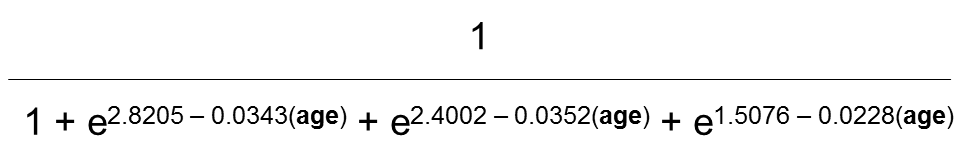 PositiveSevere**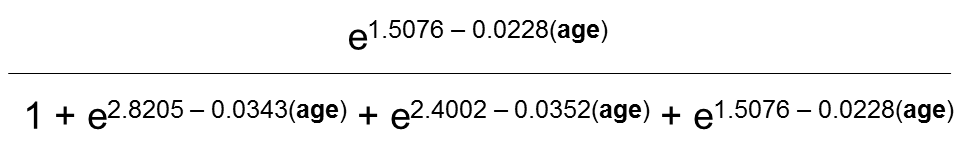 NegativeNone*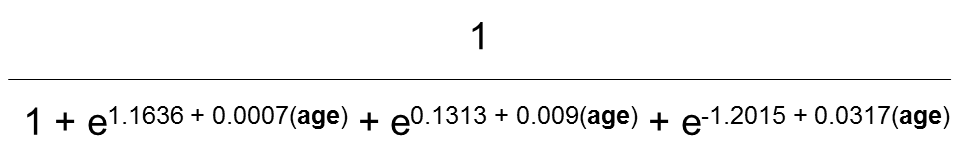 NegativeSevere**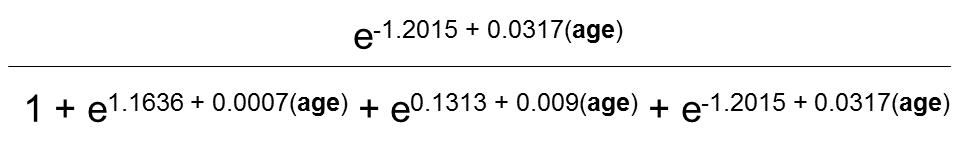 